Living Leaf MysteriesA taxonomic key is a series of paired statements about the physical characteristics of organisms. It is used to identify organisms. In this activity, you will create a taxonomic key.Procedure1.	 Your teacher will show you f pictures of different leaves.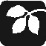 2.	Use the hand lens to examine each of the leaves. Look
for characteristics like those in the table. Make a list of
ﬁve or more characteristics for each leaf in your ISN..Materials  Pictures of 5 different types of leaves  metric ruler3.	Use your observations to create a taxonomic key for the leaves. Your taxonomic
key should consist of paired statements, similar to the example shown above. 4.	Exchange your leaves and taxonomic key with a partner. If your partner cannot
match all of the leaves using your key, revise your key as necessary. Think It Over	Do you think every single leaf of the same type would share the same taxonomic
characteristics? Explain. 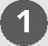 	Why it is important that the paired statements be contrasting statements?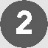 